项目比价文件   枝江市纪委监委就办案中心采购橱柜、抽油烟机项目进行比价采购，现邀请你公司前来参与报价。一、项目编号:ZJSJWC2021-03二、项目名称: 纪委监委办案中心采购橱柜、抽油烟机三、采购内容：橱柜18组、抽油烟机18个（一）项目概况。纪委监委办案中心计划采购橱柜18组、抽油烟机18个。（二）质量要求。达到国家相关规范及行业合格标准，符合比价文件和技术规格、参数及要求。（三）采购需求一览表(列明货物名称、规格型号、采购数量及单位)。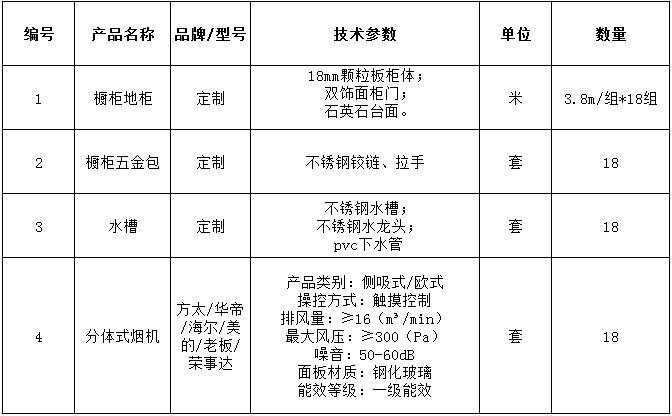 (四）商务要求：1、交货日期：签定合同30日内2、交货地点：枝江市纪委监委办案中心3、付款方式：货物送达安装调试完成并经验收合格后，按合同总额的90%支付货款，余款10%为质量和服务保证金，一年后无质量问题无息支付（具体以合同约定为准）。4、免费质保期：3年5、安装调试要求：（1）将设备安装并调试至正常运行的最佳状态。（2）货物为原制造商制造的全新产品，整机无污染，无侵权行为、表面无划损、无任何缺陷隐患，在中国境内可依常规安全合法使用。（3）货物为原厂商未启封全新包装，具出厂合格证，序列号、包装箱号与出厂批号一致，并可追索查阅。所有随设备的附件必须齐全。（4）成交供应商应将关键主机设备的用户手册、保修手册、有关单证资料及配备件、随机工具等交付给采购人，使用操作及安全须知等重要资料应附有中文说明。6、验收方式：（1）设备到货后，由供应商会同采购单位相关人员对照货物调拨单对设备型号、数量清点无误后，双方代表签字确认。（2）安装调试并培训完毕，供应商协同采购单位验收小组进行验收，对存在的问题进行整改，合格后由采购单位验收小组签署验收报告。7、售后服务要求：（1）所有产品须提供三年免费上门服务。（2）质保期满后应负责所有产品的终身维修和维护技术指导服务，在维修过程中只收取设备及材料成本费。四、采购预算: 9万元五、供应商资格条件1.供应商应具备《政府采购法》第二十二条第一款规定的条件（除第一项外，其他几项采购人可根据项目特点自主确定）。2.采购项目的特殊条件要求: 无。3.响应文件递交截止时间当天，在“信用中国”网站(www.creditchina.gov.cn)、中国政府采购网(www.ccgp.gov.cn)查询，供应商未被列入信用记录失信被执行人、重大税收违法案件当事人名单、政府采购严重违法失信行为记录名单。六、优惠政策：对小微企业报价给予6%-10%的价格扣除，用扣除后的价格作为评审价进行价格排序。（采购人根据实际情况自行确定价格扣除比例）。七、获取比价文件和报名1.发放时间：2021年2月4日起至2021年2月7日止（上午：8:30-12:00，下午14:00-17:30）。2.发放方式：  网上下载   。3.发放地点：三峡枝江网(http://www.zhijiang.gov.cn/附件)免费领取。八、响应文件编制1、供应商应认真阅读、并充分理解本比价文件的全部内容(包括所有的补充、修改内容),承诺并履行本比价文件中各项条款规定及要求。2、响应文件应按本文件的全部内容,包括所有的补充通知及附件进行编制。3、如因供应商只填写和提供了本文件要求的部分内容和附件，比价小组将拒绝其补充。4、响应文件的组成不限于以下内容，如未提供,比价小组有权拒绝其响应文件：（1）报价一览表；（2）分项报价表；（3）服务清单；（4）技术和服务响应、偏离情况说明表；（5）法人(负责人)代表授权书；（6）本比价文件“五、供应商资格条件”所列要求的相关证明材料；（7）《中小企业声明函》（如果有)；（8）本比价文件要求提供的其他文件及资料。5、响应文件必须电脑打印,不准涂改和行间插字,除签名外不得出现手写字体。所有文件应当以胶印的方式装订成册，并编制目录及页码。6、响应文件须加盖供应商单位公章，并由法定代表人或经其授权的代表签字。由授权代表签字的，应在响应文件中提供法人代表授权书，否则视为无效响应。九、响应文件份数及封装供应商只需提交一份响应文件，响应文件密封包装在一个包装袋内，并在包封上注明供应商名称和采购项目名称。封包袋封口上加盖公司公章，并注明“比价时间以前不得开封”字样。十、响应文件递交1.截止时间：2021年2月7日17时00分2.地点：请将纸质版响应文件密封递交至枝江市胜利路28号市纪委317办公室，响应文件递交截止时间即为比价时间，逾期送达的响应文件概不接受。十一、评审方法1.响应文件审查。采购人确定3人以上单数比价小组，比价小组根据本比价文件规定的供应商资格条件、评定成交的标准等事项对供应商提交的响应文件进行资格性和符合性评审。资格性审查和符合性审查内容及标准说明：采购人应根据项目类别和实际情况可对上表中的资格性审查和符合性审查的内容进行修改。资格性和符合性审查不合格，技术、商务及服务不满足本比价文件要求的，响应文件按无效文件处理。评审后，满足本比价文件要求的供应商不足3家的，采购活动终止，采购人重新组织采购。满足本比价文件要求的供应商达到3家以上，比价小组对满足要求的供应商进行价格评议。2.价格评议。比价小组根据本比价文件“六、优惠政策”相关规定，结合供应商提供的《中小企业声明函》，对供应商报价进行价格扣除评议，用扣除后的价格作为评审价进行价格排序，评审价不作为合同价格，合同价格应为供应商实际报价。供应商提供本企业制造的产品、承担的工程或者服务的，应由供应商出具《中小企业声明函》，供应商提供其他小型和微型企业制造的产品的，应由产品制造企业出具《中小企业声明函》原件，否则，不给予价格扣除。3.推荐供应商。比价小组从满足本比价文件实质性要求的供应商中，按照评审价由低到高的顺序提出3名以上成交候选供应商，并编写评审报告。十二、确定成交供应商1.比价小组应当在评审结束后1个工作日内将评审报告送采购人，采购人应当在收到评审报告后1个工作日内，从比价小组推荐的候选供应商中，根据满足比价文件要求且评审价最低的原则确定成交供应商。2.确定成交供应商后，采购人应将成交结果在三峡枝江网或枝江市公共资源交易信息网等网络媒体予以公示，同时向成交供应商发出成交通知书。十三、签订采购合同成交供应商收到成交通知书后，应在3个工作日内与采购人签订采购合同。十四、联系方式：采 购 人：中共枝江市纪委联 系 人：王春梅联系电话：0717-4214544地    址：枝江市胜利路28号                             采购人（公章）                             2021年2月4日附响应文件格式项目响 应 文 件项目编号：（如有）                   项目名称： 供应商名称（盖章）：                   日   期：  年  月  日响应文件组成（货物服务类）目  录（1）报价一览表；（2）分项报价表；（3）货物及服务清单；（4）技术和服务响应、偏离情况说明表；（5）法人（负责人）代表授权书；（6）本邀请函“五、供应商资格条件”所列要求的相关证明材料；（7）《中小企业声明函》（如果有）；（8）本邀请函要求提供的其他文件及资料。报价一览表项目编号:（如有）项目名称: 供应商名称（公章）：授权代表（签字）:日  期：年 月 日报价组成情况表项目编号：（如有）项目名称：说明：1.所有价格均用人民币表示，单位为元。      2.分项报价总计价格必须与《报价一览表》报价一致。供应商名称（公章）：授权代表（签字）:时间：年 月 日货物、服务清单项目编号：（如有）项目名称：说明：按技术参数要求，提供所投货物详细的技术规格、参数及要求。供应商名称（签章）：供应商法定代表人（签章）：日期：年 月 日技术和商务条款响应、偏离说明表项目编号：（如有）项目名称：注：1.供应商须对照邀请函“ 三、采购内容”要求，进行逐条说明是否满足要求，并申明与技术规格条款的响应和偏离。2.技术参数中带“★”参数要求必须满足，均不得负偏离，否则为无效响应。法人代表授权书（采购人名称）：兹授权      同志为我单位参加贵单位组织的编号为（项目编号）的（项 目 名 称）采购活动的代表人，全权代表我单位处理在该项目采购活动中的一切事宜。代理期限从年月日起至年月日止。 供应商名称（签章）：签发日期：年 月 日附：代理人工作单位：联系电话（手机）：身份证号码：制造商中小企业声明函(适用于货物类项目)(采购人名称)：本公司郑重声明，根据《政府采购促进中小企业发展暂行办法》(财库(2011〕181号）的规定,本公司为_  _(请填写：中型、小型、微型)企业。本公司同时满足以下条件：1、根据《工业和信息化部、国家统计局、国家发展和改革委员会、财政部关于印发中小企业划型标准规定的通知》(工信部联企业〔2011〕300号）规定的划分标准(详见《中小企业划型标准》)，本公司为___(请填写：中型、小型、微型)企业。2、本公司授权   _(供应商)  _参加(采购人)_的_         _项目(项目编号：_   _)采购活动提供本企业制造的货物。本条所称货物不包括使用大型企业注册商标的货物。3、由本公司制造的货物清单见下表：本公司对上述声明的真实性负责。如有虚假,将依法承担相应责任。说明：1、供应商所投货物为自己制造的，也应按本声明函格式填写。2、组成联合体的大中型企业和其他自然人、法人或者其他组织，与小型、微型企业之间不得存在投资关系。3、以联合体方式参与项目投标的供应商,则应由联合体双方签字盖章。制造商(公章)：制造商法定代表人(签字或盖章)：日期： 2021年01月  日序号序号检查内容检查标准1资格性检查具有独立承担民事责任能力提供合法有效的营业执照或事业单位法人证书复印件、加盖公章。1资格性检查信用记录响应文件递交截止时间当天，在“信用中国”网站(www、creditchina、gov、cn)、中国政府采购网(www、ccgp、 gov、cn)查询，供应商未被列入信用记录失信被执行人、重大税收违法案件当事人名单、政府采购严重违法失信行为记录名单，以现场查询的为准。1资格性检查供应商名称 供应商名称是否与营业执照一致。2符合性 检查响应文件签署按比价文件要求在规定区城加盖单位章，法定代表人或授权代表签字。2符合性 检查法定代表人和授权代表资格具有法定代表人资格证明和法定代表人授权委托书。2符合性 检查报价是否有效只有一个有效报价且未超过采购预算价。2符合性 检查货物或者服务清单满足本比价文件“三、采购内容”要求。2符合性 检查交货期、质量要求满足本比价文件“三、采购内容”要求。2符合性 检查其他要求符合法律法规和本比价文件规定的其他实质性要求。总报价大写：小写：其他序号名称（服务）规格型号制造商名称单位数量单价总价12…345…6其它总计总计总计总计总计总计序号货物/服务名称主要规格、技术参数数 量12345678…序号邀请函要求响应文件具体响应内容响应/偏离说明响应文件中对应的页码…粘贴被授权人身份证（扫描件）序号名称品牌规格型号数量单价（元）分项合计（元）备注12…合计合计合计合计合计